Уважаемые родители, наши дети засиделись! Давайте вместе выполним упражнения для развития физических  качеств Ждем ваших фотографий  Задачи: Развивать интеллектуальную и общефизическую подготовку методам круговой тренировки -  интелфиз Задачи: Развивать интеллектуальную и общефизическую подготовку методам круговой тренировки -  интелфиз 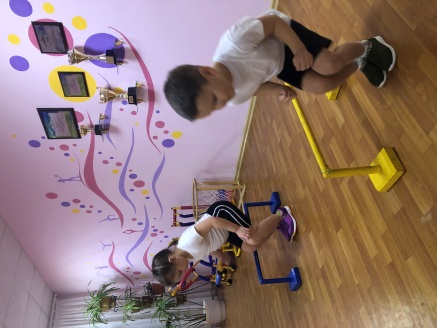 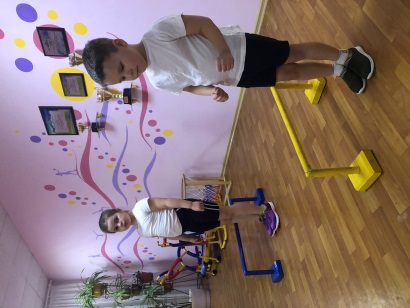 Перепрыгни через предметМожно использовать для выполнения данного упражнения коробку, сумку высотой 10 – 15  см, подушку и.т.д.И.п. – о.с., боком к оборудованию1 – согнуть ноги2 – оттолкнуться и перепрыгнуть 3 – 4 тожеУпражнение выполняется 30 сек, отдых 30 сек. И снова выполнить прыжки. 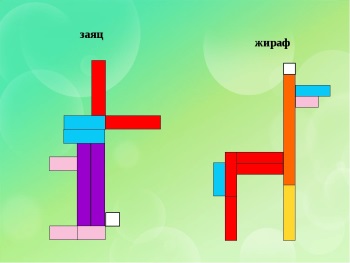 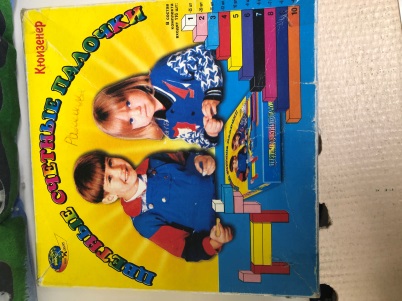 Выложи по картинкеДля выполнения задания вам понадобятся палочки Кюизенера, выложить по картинке. Если нет палочек, можно заменить интеллектуальными заданиями  из тетради. 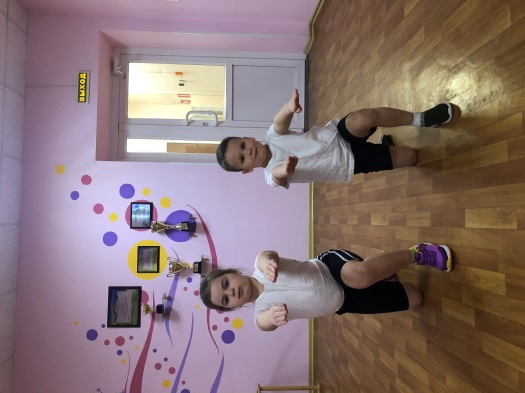 Развиваем мышцы бедраИ.п. – о.с.1 – ребенок делает шаг вперед правой ногой, руки вперед, левая нога коленом касается пола.2 – и.п.3 – 4 – тоже с левой ногиУпражнение выполняется 1 мин, 30 сек отдых ( 5 повторений)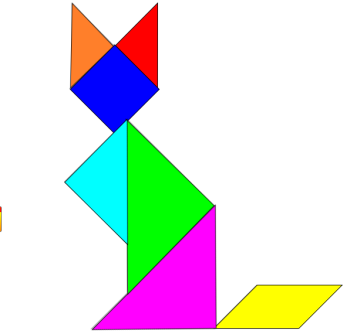 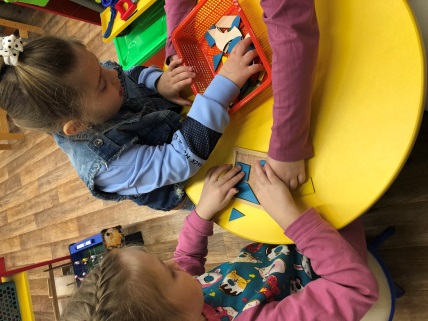 Работаем танграмомСобрать по образцу, если дома нет танграма замените  задание – собрать пазлы. 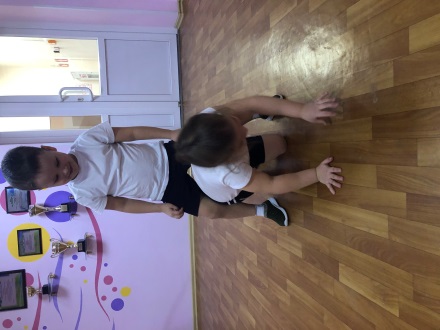 Пролезь и пробегиИспользовать большую комнату, оговорить с ребенком границы выполнения упражнения – старт, финиш. Взрослый стоит ноги врозь, ребенок пролезает под ногами, берет любую игрушку и максимально быстро стараются положить ее на линию финиша. Обратно идет пешком, снова пролезает под ногами, бежит и берет игрушку, обратно идет пешком и кладет ее перед взрослым.  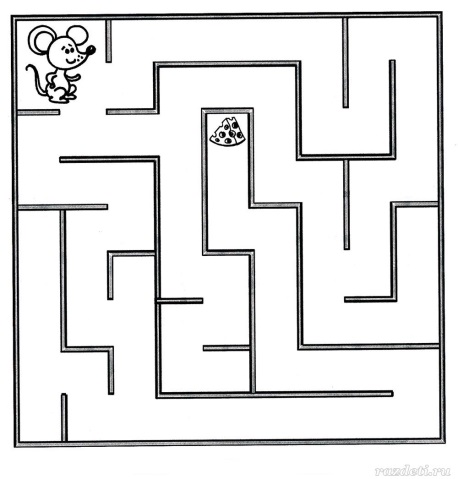 Пройди лабиринтРебенок берет карандаш и выполняет задание. 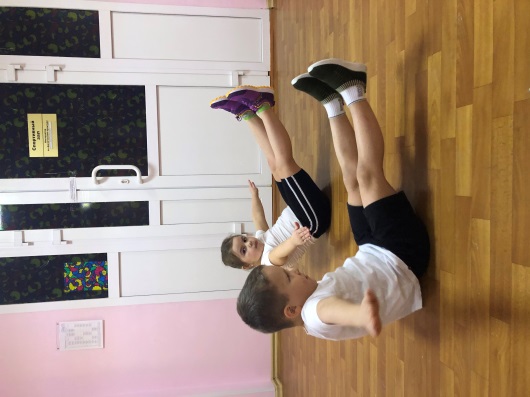 Удержи равновесиеИ.п. – сед на полу 1 – поднять руки в стороны, ноги вверх и удерживать положение  на 10 счетов, отдых 10 счетов (повторить упражнение 5 раз) 